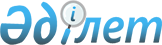 Мақтаарал аудандық мәслихатының 2017 жылғы 27 қазандағы № 18-149-VI "Сот шешімімен Мақтарал ауданының коммуналдық меншігіне түскен болып танылған иесіз қалдықтарды басқару Қағидаларын бекіту туралы" шешімінің күші жойылды деп тану туралыТүркістан облысы Мақтаарал аудандық мәслихатының 2022 жылғы 10 наурыздағы № 18-102-VII шешiмi. Қазақстан Республикасының Әділет министрлігінде 2022 жылғы 29 наурызда № 27246 болып тiркелдi
      "Құқықтық актілер туралы" Қазақстан Республикасы Заңының 27-бабына сәйкес, Мақтаарал аудандық мәслихаты ШЕШТІ:
      1. Мақтаарал аудандық мәслихатының "Сот шешімімен Мақтарал ауданының коммуналдық меншігіне түскен болып танылған иесіз қалдықтарды басқару Қағидаларын бекіту туралы" 2017 жылғы 27 қазандағы № 18-149-VI (Нормативтік құқықтық актілерді мемлекеттік тіркеу тізілімінде № 4261 нөмірімен тіркелген) шешімінің күші жойылды деп танылсын.
      2. Осы шешім оның алғашқы ресми жарияланған күнінен кейін күнтізбелік он күн өткен соң қолданысқа енгізіледі.
					© 2012. Қазақстан Республикасы Әділет министрлігінің «Қазақстан Республикасының Заңнама және құқықтық ақпарат институты» ШЖҚ РМК
				
      Мақтаарал аудандық мәслихатының хатшысы

К. Сарсекбаев
